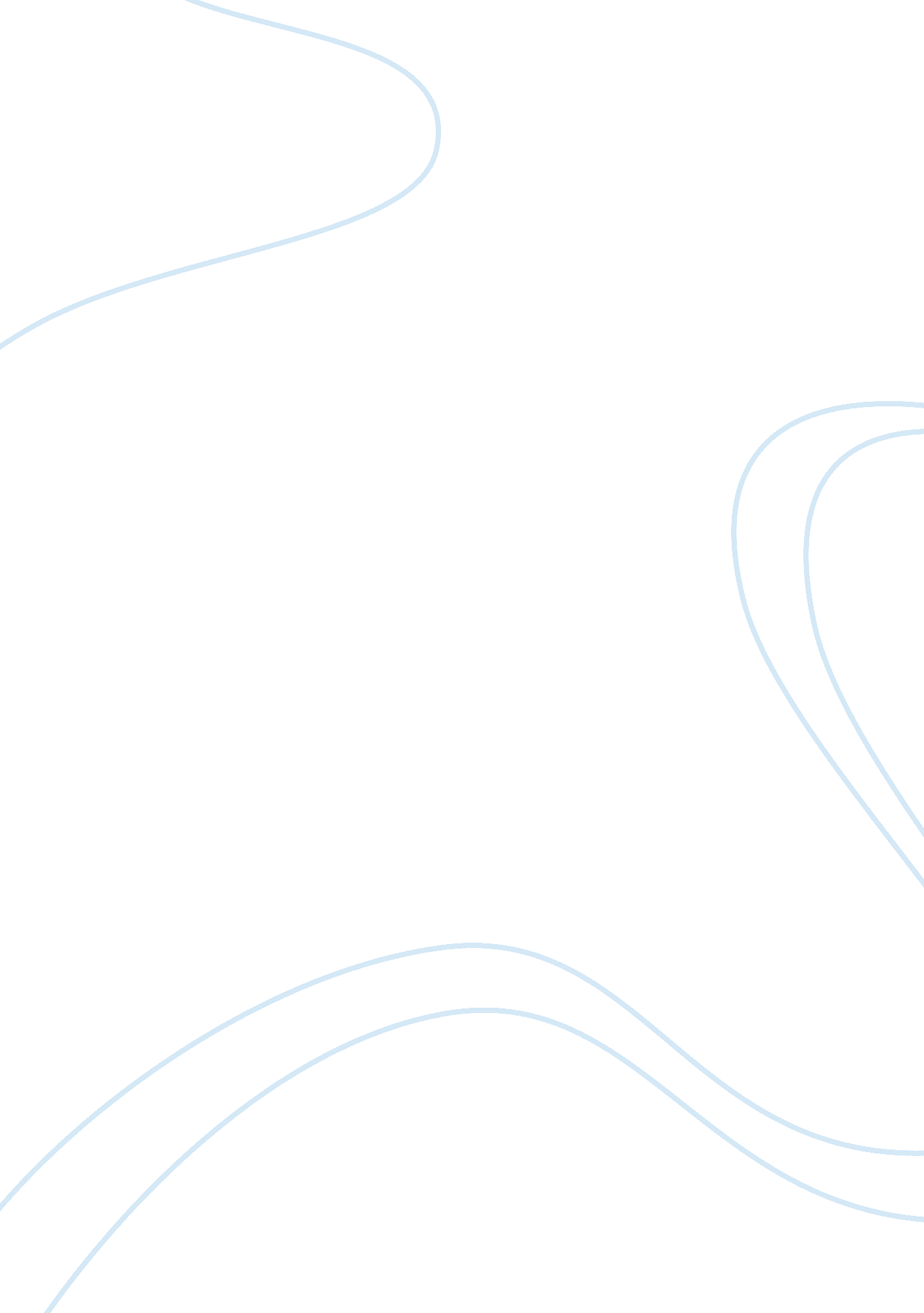 Understand the process and experience of dementia essay sampleHealth & Medicine, Disease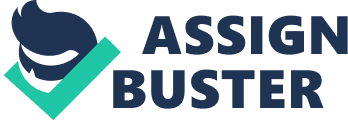 This unit provides the knowledge of the neurology of dementia to support the understanding of how individuals may experience dementia. 
Learning outcomes 
There are three learning outcomes to this unit. The learner will: 
1. Understand the neurology of dementia 
2. Understand the impact of recognition and diagnosis of dementia 
3. Understand how dementia care must be underpinned by a person centred approach Guided learning hours 
It is recommended that 22 hours should be allocated for this unit, although patterns of delivery are likely to vary. 
Details of the relationship between the unit and relevant national standards This unit is linked to the DEM 301. 
Support of the unit by a sector or other appropriate body 
This unit is endorsed by Skills for Care and Development. Assessment 
Assessment of this unit must adhere to the requirements of Skills for Care and Development/Skills for Health assessment strategy 
68 Level 3 Diploma in Health and Social Care (Adults) for England (4222-31) Unit 4222-365 Understand the process and experience of dementia (DEM 301) 
Assessment Criteria 
Outcome 1 Understand the neurology of dementia 
The learner can: 
1. describe a range of causes of dementia syndrome 
2. describe the types of memory impairment commonly experienced by individuals with dementia 
3. explain the way that individuals process information with reference to the abilities and limitations of individuals with dementia 
4. explain how other factors can cause changes in an individual’s condition 
that may not be attributable to dementia 
5. explain why the abilities and needs of an individual with dementia may fluctuate Outcome 2 Understand the impact of recognition and diagnosis of dementia 
The learner can: 
1. describe the impact of early diagnosis and follow up to diagnosis 
2. explain the importance of recording possible signs or symptoms of dementia in an individual in line with agreed ways of working 
3. explain the process of reporting possible signs of dementia within agreed ways of working 
4. describe the possible impact of receiving a diagnosis of dementia on 
• the individual 
• their family and friends 
Outcome 3 Understand how dementia care must be underpinned by a person centred approach 
The learner can: 
1. compare a person centred and a non-person centred approach to dementia care 
2. describe a range of different techniques that can be used to meet the fluctuating abilities and needs of the individual with dementia 
3. describe how myths and stereotypes related to dementia may affect the individual and their carers 
4. describe ways in which individuals and carers can be supported to overcome their fears Level 3 Diploma in Health and Social Care (Adults) for England (4222-31) 69 Unit 4222-365 Understand the process and experience of dementia (DEM 301) 
Additional guidance 
? Dementia syndrome: Dementia caused by a combination of conditions, sometimes called a mixed dementia 
? An individual is someone requiring care or support 
? Carers may include 
Partner 
Family 
Friends 
Neighbours 